		2022 г.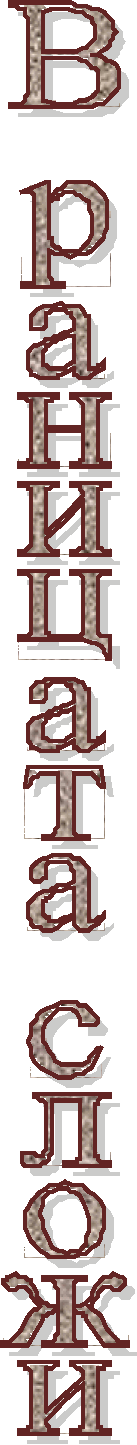  	ОПАКОВАЙ СЛЕДНОТО В сак или РАНИЦА 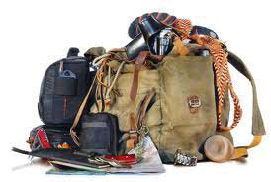 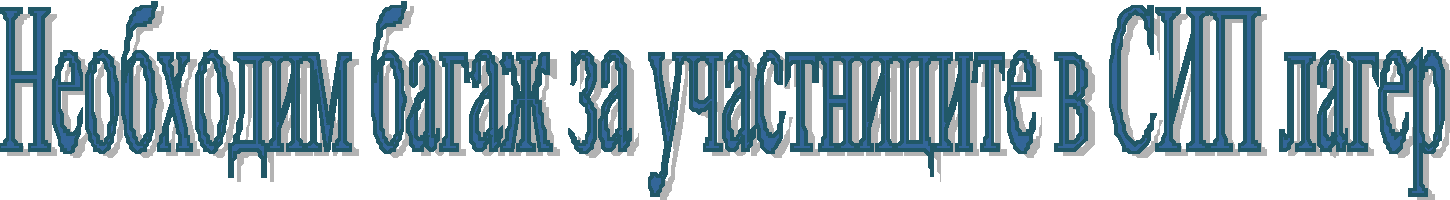 - бинокъл, -компас- джобно ножче (ако родителите ти позволяват) - обувки за поход (здрави и стабилни обувки)   - джапанки, маратонки  - изолираща постелка за спане   - дъждобран  - топла горна дреха  - подходящи дрехи за скаутски занимания   (здрави, по-стари, непременно и дълъг панталон)  (не много къси поли и панталони и не твърде изрязани потници)  - Чорапи - кърпа за баня / лице - тоалетни принадлежности (четка за зъби, шампоан, сапун) - плик за мръсни дрехи - шише за пиене, минимум 1 ½ литър!  - Библия (на хартия, не дигитална!)  - химикал - джобно фенерче  - шапка за слънце  - слънцезащитен крем - спрей срещу насекоми включително кърлежи 